Проект «Калейдоскоп сказок. Онлайн чтение сказок»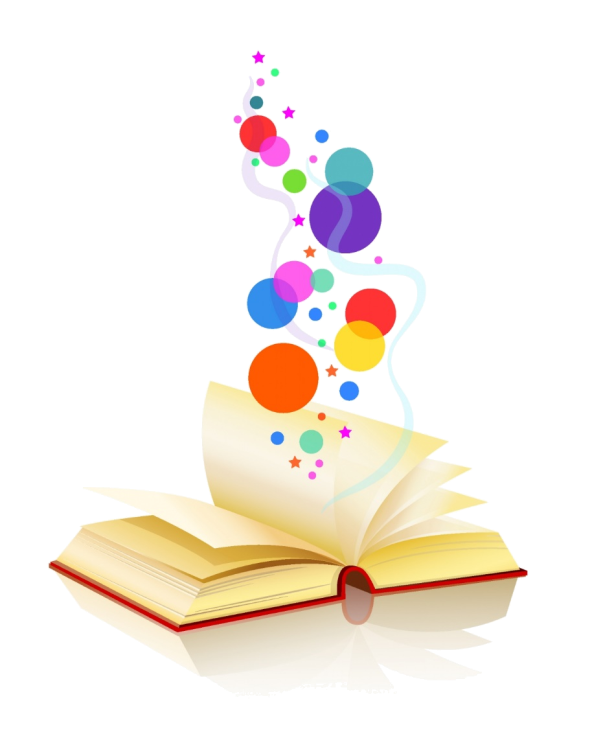 АктуальностьЧитательский опыт начинает закладываться с самого раннего детства. Знакомство с литературой у каждого ребенка начинается именно со сказок, которые сопровождают всё его детство и остаются с ним на всю жизнь.Сказка - необходимый элемент духовной жизни, она вводит детей в круг необыкновенных событий, превращений, происходящих с их героями. Встреча со сказочными персонажами не оставит равнодушными. Желание помочь попавшему в беду герою, разобраться в сказочной ситуации – всё это стимулирует умственную деятельность ребёнка, развивает интерес к предмету. Из сказок дети черпают множество познаний: первые представления о времени и пространстве, о связи человека с природой, предметным миром. Сказки оказывают большое влияние на формирование личности человека.Проект «Калейдоскоп сказок. Онлайн чтение сказок» в период  ограничения доступности к фондам библиотеки дает возможность продолжить знакомить детей и родителей с лучшими образцами устного народного и литературного творчества детских писателей в режиме онлайн.Реализация проекта будет происходить  через публикацию видео продукции в сети Интернет на канале YouTube Детской районной модельной библиотеки, на страницах в социальных сетей ВКонтакте, Одноклассники. Онлайн чтения призваны восполнить дефицит чтения, сформировать положительную мотивацию у ребенка к близкому знакомству с литературой. А сказка, как сокровищница русского народа, имеет неисчерпаемый ресурс, для нравственного, патриотического воспитания детей разного возраста.Также онлайн чтения способствует развитию у ребенка мышления, внимания, памяти, речи, воображения; а сказки воспитывают такие качества как смелость, доброта, справедливость. Читая сказки для детей в дошкольном возрасте, мы прививаем у ребят потребность в самостоятельном чтении в будущем.Срок реализации: январь - декабрь 2021г.Участники: дети, родители, педагоги.Возраст детей: 3-7лет.Цель: Приобщение детей к художественной литературе через чтение сказок с использованием ресурсов цифрового пространства, возрождение традиции семейного чтения.Задачи:познакомить детей с многообразием сказок;воспитывать интерес к сказкам, развивать умение  внимательно слушать произведение, следить за развитием действия,  понимать его смысл, сопереживать героям произведения;сформировать желание быть похожими на положительных героев; создавать положительный эмоциональный настрой при чтении сказок.продолжать вовлекать детей, родителей в совместную деятельность по знакомству со сказками, показать ценность и значимость чтения;Способствовать зарождению традиции семейного чтения.Ожидаемые  результаты:Создание проектов с чтением сказок ( 14 видео);Число просмотров каждого проекта пользователями  (не менее 10) Число просмотров видео-прочтений (не менее 500)наличие желаний прочитать прослушанные книги (по отзывам читателей – не менее 100)положительные отзывы о качестве аудиопродуктов со стороны педагогов, использующих цифровые образовательные ресурсы (не меее 30)МультипликативностьРаспространение  положительного опыта по реализации творческого проекта «Калейдоскоп сказок. Онлайн чтение сказок»  происходит с помощью размещения в социальных сетях «Одноклассники», «ВКонтакте»,  «Инстаграмме»,  на канале «Ютуб», на сайтах PRO.Культура, Детской районном модельно библиотеки. План выпуска мультимедийной продукции проекта «Калейдоскоп сказок»Составитель Скотникова Н.В., ведущий библиотекарь младшего абонементаУТВЕРЖДАЮДиректор МКУК Ордынская ЦБСЕ.Ш. Анкудинова_______________2021 г.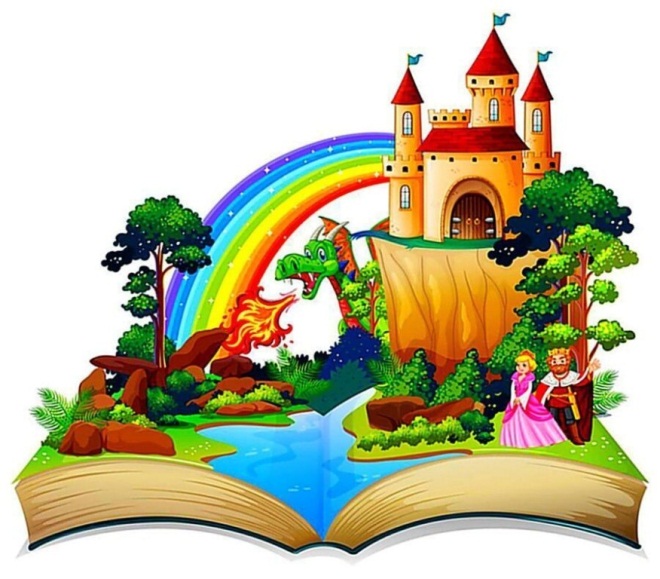 Сказа учит добро понимать. О поступках людей рассуждать,Коль плохой, то его осудить,Ну а слабый – его защитить Дети учатся думать, мечтать,На вопросы ответ получать.Каждый раз что-нибудь узнают, Родину свою познают!А. Лесных1.ЯнварьНадежда Притулина «Забавные истории»2.ФевральУ книги юбилей: К.И. Чуковский «Федорино горе» -95 лет(1926)   3.МартКвентин Гребан «Сюрприз для мамы»4.АпрельСказки о дружбе: Л. Завальнюк  «Как Прошка друга искал»5.МайГалина Лебедева «Как маша поссорилась с подушкой»6.ИюньЕкатерина Карганова «Кто самый красивый?»7. ИюльЕкатерина Карганова «Ничей»8.АвгустЕкатерина Карганова «Как синичка волка спасла»9.СентябрьА.Афанасьев Крошечка-хаврошечка»10.ОктябрьЕлена Ульева Сказки о добре-«Как Белочка хотела стать доброй-«Какие слова помогли Волчонку стать добрым»-«Сказка про Бельчонка, который не знал вежливые слова»11.НоябрьА.Афанасьев «Терешечка»12.ДекабрьАндрей Усачёв  Всё про ДедМорозовку  «Кто поедет в Новый год?»